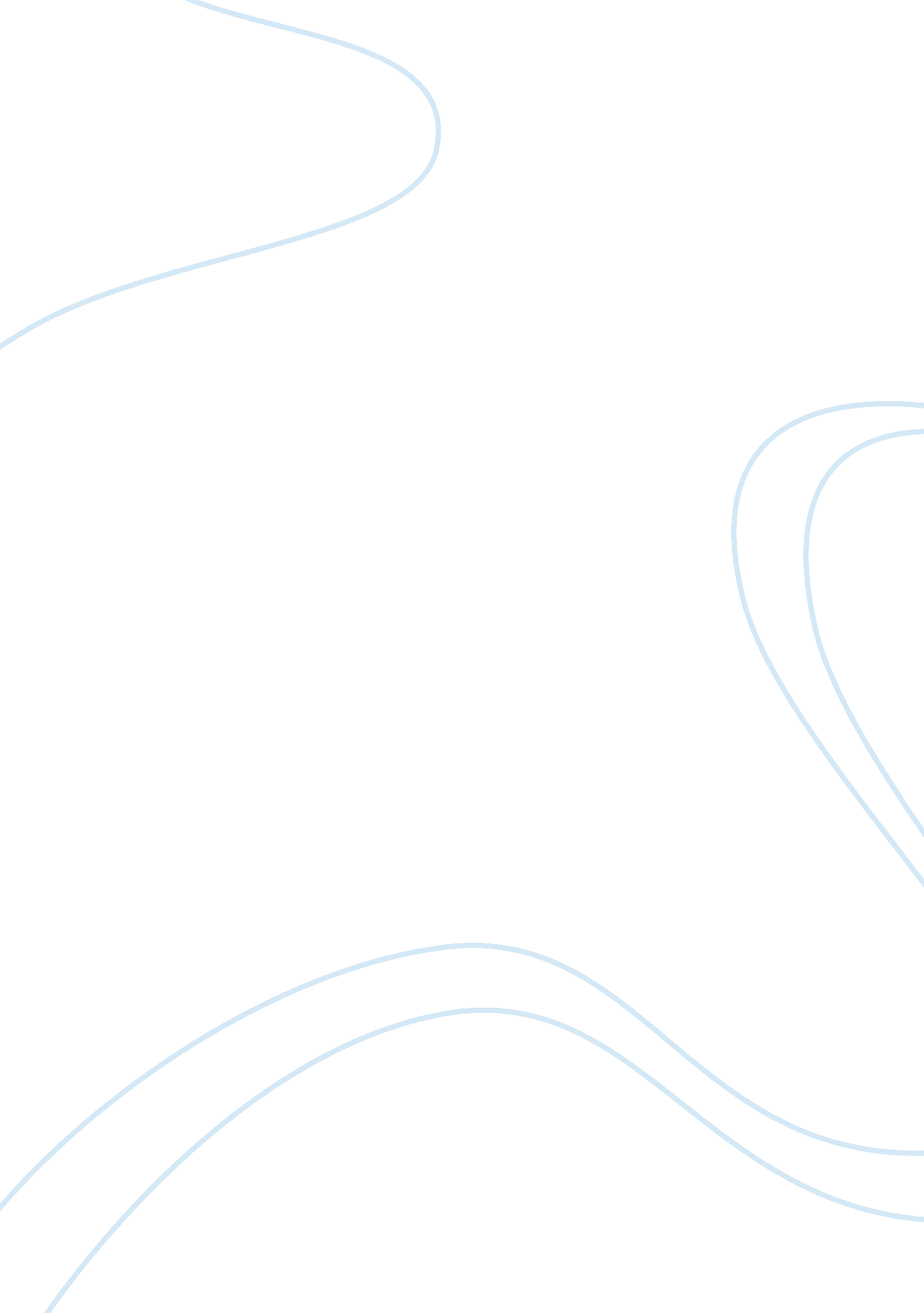 Introduction to the focal points of ventures commerce essay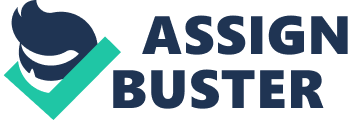 Contents REFRENCES Presents, employee motive is the focal point of all concern ventures. It is indispensable to any successful concern. Writer non merely has read about the instances where deficiency of motive has called for encephalon drain or high abrasion rate, but besides has experienced personally where deficiency of motive has caused non merely operations employees go forthing the occupation, but besides direction degree employees go forthing occupation and fall ining someplace else. Motivating employees is acquiring harder and harder presents as a batch of administrations have come up with utmost steps to “ take attention ” of their employees, because of which administrations that are falling behind are losing cherished employees and cognition. To do people make what as an employer administrations want them to make, is merely possible if administrations understand the demand and necessity of actuating employees and non merely honor them with benefits, but besides take farther springs to cognize the jobs of each person and assist them work out or get the better of the obstructions in personal and professional life. Further on the subject writer has highlighted different facets of motive and how it is seen today as a challenge among the administrations, and what administrations are making – beyond outlooks – to actuate their employees. LITERATURE REVIEW The policies adopted by an administration are strongly influenced by the economic and institutional environment. An administration should plan human resource policies that suit its scheme and engineering ( Baron and Kreps, 1999, 70-72 ) . Management should ever advance actuating policies, particularly refering salary and on the job conditions, to cut down dissatisfactions among employees at the work topographic point. What is human resource direction: Human Resource Management is the map or a organic structure within an organisation whose countries of focal point are on enlisting of, direction of, and supplying way for the people who work in the organisation. Human Resource Management is the organisational map that trades with issues related to people such as compensation, hiring, public presentation direction, organisation development, safety, health, benefits, employee motive, communicating, disposal, and preparation. ( www. humanresources. about. com ) What is Motivation: Allen Buchanan ( 1985 ) defines motive as “ a decision-making procedure, through which the person chooses the coveted results and sets in gesture the behavior appropriate to them ” . Motivation is the desire within a individual doing that individual to move. People normally act for one ground: to make a end. Therefore, motive is a end directed thrust. Old belief was – the salary what organisations wage to the employees is adequate to maintain them motivated, nevertheless the new fact is good known, if administrations want to actuate employees they have to come up with different benefits. Needs Hierarchy Theory of Motivation by Abraham Maslow – Abraham Maslow ‘ s theory is based on the thought that persons work to fulfill basic human needs – nutrient and complex psychological demands like ego regard. He used a term called “ Hierarchy of Needs ” to advert about human motive. Harmonizing to Abraham Maslow, a fulfilled demand can non actuate an employee. For illustration, a student who has enough to eat will non acquire motivated by nutrient ; likewise, a individual who has an unrealized demand can be persuaded to work to fulfill that peculiar demand. Thus, a hungry individual might work hard for nutrient. Five Degrees of hierarchy demands: There are five different degrees in Maslow ‘ s hierarchy of demands: Physiological demands These are the really basic and critical demands for endurance, the demand for H2O, air, nutrient and shelter. Harmonizing to Maslow these are the most basic demands in the hierarchy because all demands are secondary until these physiological demands are fulfilled. Security demands These include demands for safety and security. Security demands are of import but are non much demanding as the physiological demands, for e. g. a desire for a steady employment, a wellness insurance – once more a basic demand presents, safer vicinities and once more – shelter from the environment. Social demands These include demands for personal belonging, love and fondness. Harmonizing to Maslow these demands are less basic than physiological and security demands. Relationships such as friendly relationships, romantic fond regards and households help carry through this demand for company and credence, engagement in societal, community or spiritual groups. Esteem demands Once the first three demands have been satisfied, esteem becomes extremely of import. These include the demand for things that reflect on self-pride, personal worth and growing, societal acknowledgment and achievement. Self-actualising demands This is the highest degree of Maslow ‘ s hierarchy of demands. Self realization in ego means – people are self-conscious, concerned with personal growing, less or non concerned with the sentiments of others around them and interested carry throughing their ain potency. ( Hierarchy of demands, psychology. about. com ) ( Hierarchy of demands – socialmediatoday. com ) Motivation through employee wages systems: Employees presents do n’t merely work for money, in today ‘ s age they non merely necessitate payment to cover the basic costs of life ( Maslow ) but besides they need some kind of acknowledgment from administrations. Writer has come across two types of wagess systems, one is direct and another one is indirect. Direct: Direct wagess are normally cash/account transportations, they are wages, paid foliages, rewards, over clip work payments, promptness allowances etc. For illustration 1, “ Dee DiPietro, laminitis and CEO of Advanced-HR Inc. , described money as “ a baseline ” : excessively small of it can do workers experience thankless and resentful. “ You do n’t desire compensation working against you as a incentive, ” she said. “ Peoples merely do n’t desire to experience like their employer is taking advantage of them. ” However, motive to work hard seldom comes entirely from money. If your employees are being paid just wages and still seem unwilling to travel the excess stat mi, throwing more money at them is improbable to be the reply. ” ( www. hrworld. com ) Indirect: They are frequently termed every bit benefits as good. These are wellness insurances, company paid cell phones, place insurances, household travel tickets/discounts etc. illustration 2, If Plan X pays Rikishi a amount of ? 20, 000 for clerking and consulting, and Rikishi pays Yokozuna ? 15000 to make the clerking. The ? 20, 000 payment to Rikishi is direct compensation. The ? 15000 payment to Yokozuna is indirect compensation. Nowadays administrations are coming up with many programs to counterbalance the employees ; some of them are discussed below. Employee stock ownership plan: Employee Stock Ownership Plan ; A program in which employee can roll up stocks. In this program employees are given stock options after a certain period of clip and so employees are given dividends on these and after adulthood are besides allowed to sell. For illustration 3, Starbucks Coffee Company provides ESOP for its employees who have completed 1 twelvemonth or more at the administration. It is one of those motivational factors where employees see the worth of clip in the company as money in footings of stock. Writer has received $ 300 worth of stocks in USA after finishing 2 old ages at Starbucks UK. Net income sharing: Net income sharing is one of the extremely appreciated wages system in which administrations portion net income with employees based on hierarchy. For illustration 4, “ During a concern coaching battle, I found employee morale to be manner down, ” said Terri Levine, president of The Coaching Institute. “ We created a hebdomadal event to hike morale. One hebdomad we asked everyone to convey in a babe image, station it on a wall, so choice which individual matched each image. Everyone was holding merriment and socialising while productiveness went from 58 per centum to 72 per centum – all in the same hebdomad. ” ( hypertext transfer protocol: //www. hrworld. com ) Annual Bonus: Annual fillip, besides known as onetime payments which are non a portion of employees ‘ basic wage and are paid for invention, new makings, development of new accomplishments. For illustration 5, “ Give a small latitude in finding work agendas and to take clip for household or personal issues ( such as physician ‘ s assignment and banking errands ) , ” advised Richard Martin, president of Alcera Consulting Inc. “ Equally long as the employee is meriting and does n’t mistreat the privilege, this can travel a long manner to edifice trusting and mature relationships with cardinal workers. ” ( hypertext transfer protocol: //www. hrworld. com ) Addition sharing: It is measured against public presentation marks where squads work together to run into a certain end and perform. For illustration 6, “ allow ‘ s presume a company bring forthing parts for tractors. In records, the company mentions that every ? 1, 000, 000 of good merchandise end product required 10, 000 worker hours, so under addition sharing, the following ? 1, 000, 000 of end product and cargo was produced with merely 9, 000 hours. If the mean pay rate is ? 10 per hr, the 1, 000 hours saved are deserving ? 10, 000, and that is a addition to be shared every bit between the work force and company. ” ( www. tms. org ) Apart from above mentioned reward systems there are a batch more for administrations to research. Some of them are niche, for illustration 7 Lunch verifiers, gym ranks, subsidised travel tickets, subsidised repast programs etc. Award: Example 8 “ At Walt Disney World in Orlando, Florida, one of the company ‘ s 180 acknowledgment plans is called the Spirit of Fred Award, named for an employee called Fred. When Fred foremost went from an hourly to a salaried place, five people taught him the values necessary for success at Disney. This helped to animate the award, in which the name Fred became an acronym for friendly, resourceful, enthusiastic and reliable. First given as a lark, the award has come to be extremely coveted in the organisation. Fred makes each award-a certification mounted on a plaque-as well as The Lifetime Fred Award, a bronze figurine of Mickey Mouse given to multiple receivers of the Spirit of Fred Award. ” ( www. qualitydigest. com ) Incentives: Example 9 “ AT & A ; T Universal Card Services in Jacksonville, Florida, uses the World of Thanks award as one of more than 40 acknowledgment and wages plans. It ‘ s a tablet of coloured documents shaped like a Earth with “ Thank You ” written all over it in different linguistic communications. Anyone in the company can compose a message of thanks to person else and direct it to that individual. The plan has been highly popular-in four old ages they have used more than 130, 000 such notes. ” ( www. qualitydigest. com ) Individual Incentives: Example 10 ” Advanced MD CEO Jim Pack handwrites his thank-you notes to employees on a $ 2 measure. “ In three old ages of making this, merely one employee has asked if he could pass it, ” said company spokesman John Pilmer. ” ( hypertext transfer protocol: //www. hrworld. com ) Group Incentives Example 11 “ At Intel, wagess are clearly linked to public presentation. About half of wage is tied to company and/or divisional public presentation, and more than 70 % of employees have rights to buy stock options. The manner Intel direction amounts this up is, “ The wages system reinforces the company ‘ s high outlooks of its employees to turn, larn, and lead. ” ( www. 1000ventures. com ) Ownership: Example 12 “ Cisco Systems Inc. ‘ s CEO John Chambers hosts a monthly hour-long birthday breakfast for any employee with a birthday that month, says Harrison. ” “ Employees are invited to inquire him anything. They feel recognized, and he additions loyal employees who portion their thoughts. ” ( hypertext transfer protocol: //www. hrworld. com ) Skill based wage: Skill-based wage is an alternate to job-based wage. Rather than holding an person ‘ s occupation rubric specify his or her wage class, skill-based wage ( or besides sometimes called competency-based wage ) sets pay degrees on the footing of how many accomplishments employees have or how many occupations they can make. ( www. ezinearticles. com ) CRITICAL REVIEW Is it a good thought on the portion of any direction to present employees with virtue issues? It so is a antic thought to present employees with virtue issues, these options non merely boosts employee work engagement, but besides generates higher consequences for administrations. It has ever been hard to happen good aid, and if found, so administrations should ever take excess steps to maintain them happy. Employees are good aid ( paid 1s of class ) they get recruited after understanding the demand of the place and after thorough procedure of choice. Which is clip devouring and dearly-won, so why non some excess attempt to maintain them in the administration by counterbalancing them for their work? Example 13: Writer has worked at a contact Centre in Asia where writer was given free medical insurance, travel insurance and monthly fillip on the footing of public presentation. Example 14: The Pension and revenue enhancement office at Gwalior City in India, provides free creche installation for its employees, which is important for people with immature kid, employees can see their kids clip to clip at the creche. Writer observed that above mentioned compensations were extremely motivative and increased productiveness among employees. Factors direction should see Line or section director ( s ) should be able to do compensation recommendation about his/her direct employees based on the individual/team public presentation harmonizing to the process. Manager ( s ) should hold entree to compensation information of his/her subsidiaries. There should be a system for higher degree director ( s ) to accept or reject the recommendation inside informations of lower degree director and should hold critical studies for lower degree directors every bit good. Again, Type X employees should set into preparation where public presentation – betterment at work – based compensation can acquire them motivated to go Type Y employee. Decision Writer believes that administrations should give everyone rises based on their senior status and should ever cook to honor performing artists with high wagess and develop the less performing artists to actuate them by puting existent life illustrations. Author besides believes that consistent hapless public presentation can corrupt the full work force in contact, and therefore would wish to propose taking that factor ( individual ) if consistent preparation is non working. Money is non the lone option to actuate employees ; direction should come up with more personal and emotional ways to actuate them. Administrations can come up with their ain services to assist employees, for illustration 15 free personal guidance, subsidized food markets, etc. Writer besides believes that regular inducements are antic ways to actuate employees, each one-fourth a little fillip or house party based on public presentation can assist actuate employees. If administrations wish to implement virtue based wage, they should make thorough public presentation reappraisal and should do certain to tag the advancement towards the development or chance countries set in public presentation reappraisals and therefore to let just procedure of virtue wage. Part B: Introduction It is understood that some administrations do thorough occupation analysis while reconstituting before Human Resource planning. Job analysis in one line is the nature of a specific occupation, while Human Resource Planning is to find the figure of occupations to be filled. If the nature of the occupation is non specified, so how the staffing will be planned is once more a inquiry. Further research on this subdivision understands the necessity of Job analysis and Human Resource Planning and besides on the public presentation betterment stairss. LITERATURE REVIEW JOB ANALYSIS: The purpose of Job Analysis is to put right figure of campaigners with right aptitude and accomplishments at right places Peoples may misidentify it sometimes as an analysis of the individual making the occupation, nevertheless the fact is opposite – it is the analysis of the occupation, non the individual who is making the occupation. The information on the occupation is collected through different agencies like interviews, questionnaires etc and the description comes out is of the occupation. Job analysis can besides be used for preparation or developing preparation contents, appraisal trials and in mensurating efficiency of preparation. It can be used in compensation to place or find: accomplishment degrees, paying occupation factors, work environment, duties and needed degree of instruction. ( www. ariclebase. com ) Duties and Undertakings: Any occupation requires public presentation and that is the premier undertaking. This section should include frequence, continuance, attempt, accomplishment, complexness, equipment, criterions, etc. Environment: Environment expressions at the working environment of a peculiar occupation. This may hold besides have good impact on the physical demands to be able to execute a occupation. Tools and Equipment: Some occupations and undertakings require particular tools and equipment to execute them. These points need to be specified while the clip of Job Analysis. Relationships: The hierarchy of the administration must be clear. The employees should cognize who and how many are under them and who they are describing to. Requirements: Employees should be cognizant of the accomplishments required to execute the occupation. ( www. articlebase. com ) How to carry on Job Analysis: There are ways to carry on occupation analysis, a few are discussed below. 1. Direct observation In this method, the behavior, activities, undertakings are recorded for observation. 2. Work methods analysis This method observes insistent work at production units and mills it includes clip and gesture survey. 3. Critical incident technique ( CIT theoretical account ) . Critical Incident Technique is used to place work behavior in footings of good and bad behavior at work. 4. INTERVIEW METHOD Interview method is use tool to inquire inquiries to both officeholders and supervisors in either an person or jointly. Interview includes structured Interviews, unstructured interview, open-ended inquiries. ( Class press release ) HUMAN RESOURCE Planning: Human Resource Planning is a procedure by which direction ensures that it has right expertnesss that are competent plenty to finish those undertakings that help the organisation make its aims, this procedure anticipates and figures out concern scheme effects on an organisation ‘ s human resources, this procedure is reflected in planning of accomplishment and expertness demands every bit good as entire head counts for the administration. ( www. hrmguide. co. uk & A ; www. crfonline. org ) Benefits of Human Resource Planning: a ) A A A A A It is mandate for all administrations to be after good for Human Resources. Organisation ‘ s ends and objectivesA sing enlargement, variegation, technological alteration, should be backed up by the handiness of human resources. ( www. hubpages. com ) A B ) A A A A A It an element compensates at the times of uncertainness and alteration. There are the times when administrations have land $ and engineering, but no labor to work. It compensates at such times to the maximal possible manner and therefore helps the society to hold right work forces at right clip and in the right topographic point. ( www. hubpages. com ) A A degree Celsius ) A A A A A It provides chances to employees for development through preparation, etc. ( www. hubpages. com ) A vitamin D ) A A A A A It besides helps persons to fulfill their demands for the publicities transportations, salary sweetening, better benefits etc. ( www. hubpages. com ) A vitamin E ) A A A A A It helps in ciphering all the cost of human resources including budgeting etc. ( www. hubpages. com ) A A degree Fahrenheit ) A A A A A A A It helps to calculate the demand for redundancy and programs to look into of human resources and to alter the techniques of direction. ( www. hubpages. com ) A A g ) A A A A A It helps in be aftering for physical installations, like canteen, schools, infirmaries, conveyance, creche, employee quarters, company shops etc. ( www. hubpages. com ) A H ) A A A A A A A It helps to take stairss to better human resource parts in the signifier of increased productiveness, gross revenues, turnover etc. ( www. hubpages. com ) RESTRUCTURING Procedure: Nowadays administration reconstituting them to suit in today ‘ s cut pharynx competition, administrations are more and more in to be decreases and gross coevalss, administrations are taking all the agencies to be a market leader and Restructuring is the key. Why Administrations restructure them: The uninterrupted inventions in engineering, planetary market enlargement, new merchandise development, organisational civilization and construction, planetary rivals etc, are a few illustrations that call for restructuring. For illustration, Apple came up with i-Phone to crush Sony ‘ s walkman series phones. Administrations go for downsizing it ‘ s employees at the times of convulsion is once more a restructuring procedure. For illustration, Nomura, a Nipponese house – after taking over Lehman Brothers in UK – restructured it and laid off a batch of people, one of writer ‘ s familiarities was concern analyst at Lehman, who was asked to go forth as because Nomura had its ain analysts, and others were excess resources. Another illustration is General Motors ‘ restructuring program which was presented to US exchequer to derive bailout at the clip of crisis. Where it mentioned all the procedures were literally at alteration, including launch of new auto theoretical accounts. CRITICAL REVIEW What makes more sense- Job Analysis foremost or Human Resource Planning? As mentioned above about the function of occupation analysis and human resource planning, and the illustrations studied so far, writer believes that Job Analysis is one of the basic foundations of Human Resource Management, as because it is known that it provides the rudimentss required for Human Resource Planning, enlisting, choice, initiation, occupation description, occupation specification, public presentation assessment, compensation, etc. Human Resource planning is done merely when the occupations are designed, because if administration does n’t cognize what is required, how can they be after for the human resource? For Example an IT company can merely be after to engage developers when they know the usage of developers and can set them harmonizing to the demands in procedures. For illustration, an IT company that looks at Transaction Processing System of a Bank, can engage specializers to keep the System merely when they know who they are enrolling and why? Writer believes it is ever good to carry on a thorough occupation analysis foremost before be aftering the Human Resource for Organisation. If existent public presentation of the Human Resources Plan differs from coveted public presentation, what remedial stairss might be taken? If the existent program laid by Human Resource Department for employees to execute in the administration, so HR section should supply the resources with the necessary preparation or can besides make a research to happen out the job either in the program or in resources. If fi is understood that what factors are impacting the public presentation, so a eventuality program can be evoked. Let ‘ s presume employees are defying towards a alteration in the organisation- sing current market trends- company is traveling to unify with another administration, and employees are defying because of insecurity of losing occupation. Then HR section should already hold programs to discourse this issue with employees, and how administration sees this amalgamation are a immense chance to turn, non as an administration, but besides cares for single growing of employees in the administration. Administration should hold right information and tools ready to develop and/or update the employees and should besides hold program to put off employees who are non able to get by up with the alteration even after developing and development exercisings. Another instance is of ANZ & A ; Grindlays, where after amalgamation, employees could non get by up with the civilization and started go forthing the administration. In such scenarios, HR section should hold had foremost understood the complications of civilizations and have had eventuality programs in order to retain employees and keep the abrasion rate. REFRENCES Baron, James N. with D. M. Kreps, Strategic Human Resources: Models for General Managers. John Wiley & A ; Sons, 1999 What is human resource direction, available from hypertext transfer protocol: //humanresources. about. com/od/glossaryh/f/hr_management. htm, accessed on 20/10/2010. Hierarchy of demands, available from hypertext transfer protocol: //psychology. about. com/od/theoriesofpersonality/a/hierarchyneeds. htm, accessed on 20/10/2010. Hierarchy of demands, diagram available from hypertext transfer protocol: //www. socialmediatoday. com/SMC/165269, accessed on 20/10/2010. Secrets of successful employee acknowledgment, available from hypertext transfer protocol: //www. qualitydigest. com/aug/nelson. html accessed on /10/2010. Job analysis press release, available on LSC/STM/STM portal. Wagess system and wagess motive, available from hypertext transfer protocol: //www. 1000ventures. com/business_guide/crosscuttings/motivating_reward_system. html, accessed on 22/10/2010. 25 ways to honor employees, available from hypertext transfer protocol: //www. hrworld. com/features/25-employee-rewards/ , accessed on 23/10/2010. 10 tips for actuating employees, available from hypertext transfer protocol: //www. hrworld. com/features/ten-motivational-tips-112807/ , accessed on 22/10/2010. Importance of Job Analysis, available from hypertext transfer protocol: //www. articlesbase. com/recruitment-articles/importance-of-job-analysis-1174175. html, accessed on 22/10/2010. Gainsharing, available from hypertext transfer protocol: //www. tms. org/pubs/journals/jom/matters/matters-9507. html, accessed on 23/10/2010. Glossary H, available from hypertext transfer protocol: //www. crfonline. org/orc/glossary/h. html, accessed on 24/10/2010. Human Resource Planning, available from hypertext transfer protocol: //www. hrmguide. co. uk/hrm/chap7/ch7-links3. htm, accessed on 24/10/2010. Job analysis, available from hypertext transfer protocol: //www. articlesbase. com/recruitment-articles/importance-of-job-analysis-1174175. html # ixzz13Kac1vii, accessed on 24/10/2010. 